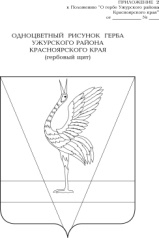 АДМИНИСТРАЦИЯ УЖУРСКОГО РАЙОНАКРАСНОЯРСКОГО КРАЯПОСТАНОВЛЕНИЕ02.09.2021                                           г. Ужур                                                № 681О внесении изменений в постановление администрации Ужурского района от 21.05.2018 № 314 «Об утверждении школьных автобусных маршрутов в Ужурском районе»      Руководствуясь Федеральным законом от 29.12.2012 № 273-ФЗ 
«Об образовании в Российской Федерации», постановлением Правительства Российской Федерации от 23.09.2021 № 1527 «Об утверждении Правил организованной перевозки группы детей автобусами», Уставом Ужурского района,  ПОСТАНОВЛЯЮ:1. Внести в постановление администрации Ужурского района от 21.05.2018 № 314 «Об утверждении школьных автобусных маршрутов в Ужурском районе» (далее - Постановление) следующие изменения:1.1. Приложение 1 к Постановлению дополнить строкой № 36 следующего содержания:2. Постановление вступает в силу в день,  следующий за днем его официального  опубликования  в специальном выпуске районной газеты «Сибирский хлебороб».И.о. главы района                                                                             Ю.П. Казанцев«36г. Ужур, ул. Строителей, 9 МБОУ «Ужурская СОШ №2» - с. Васильевка, ул. Советская, 40 с. Кулун (ост. «Разведка», ост. «Селянка», ост. «Кулун»)43МБОУ «Ужурская СОШ №2»».